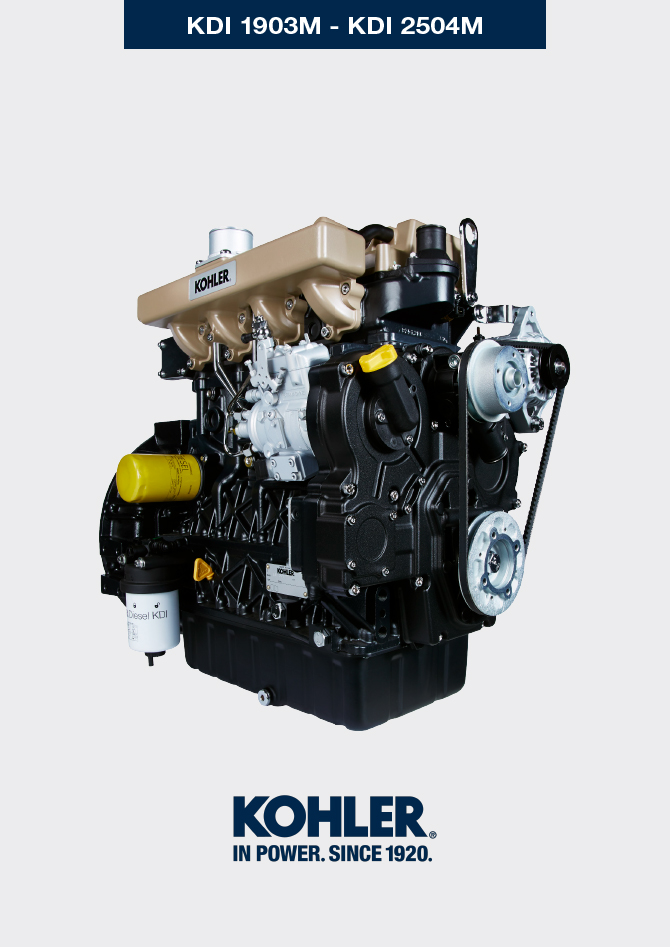 
null
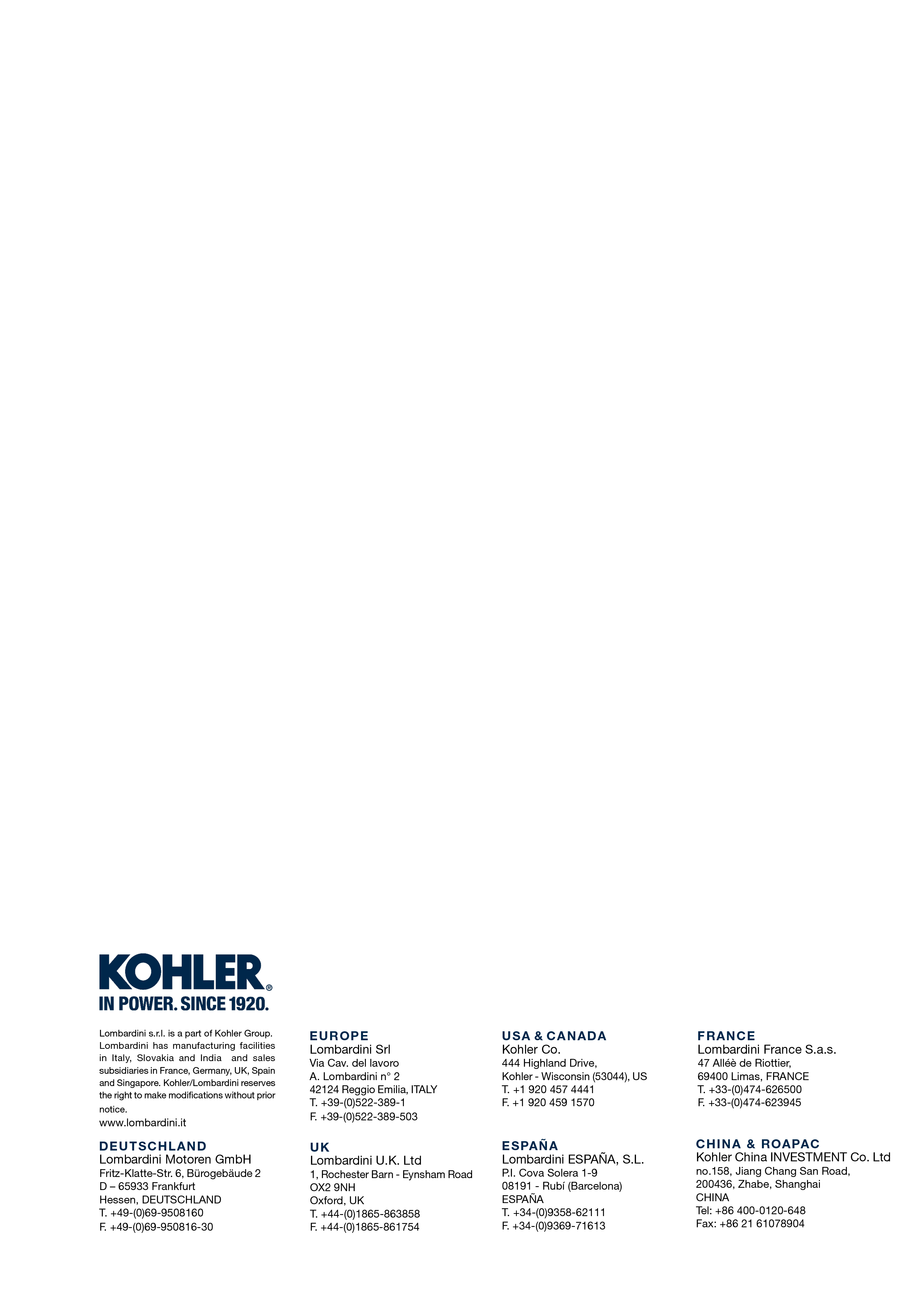 KDI 1903M????????? KDI 1903 M (Rev_14.2)